П О С Т А Н О В Л Е Н И Е	В соответствии с Решением Городской Думы Петропавловск-Камчатского городского округа от 31.10.2013 № 145-нд «О наградах и почетных званиях Петропавловск-Камчатского городского округа»,     Постановлением Главы Петропавловск-Камчатского городского округа от 31.10.2013 № 165 «О представительских расходах и расходах, связанных с приобретением подарочной и сувенирной продукции в Городской Думе Петропавловск-Камчатского городского округа»,     ПОСТАНОВЛЯЮ:за добросовестный труд, высокий уровень профессионализма, значительный вклад в работу по защите прав и законных интересов детей-сирот и детей, оставшихся без попечения родителей наградить Почетной грамотой Главы Петропавловск-Камчатского городского округа (в рамке) Лазареву Ольгу Григорьевну, главного специалиста-эксперта отдела опеки и попечительства Департамента социального развития администрации Петропавловск-Камчатского городского округа.  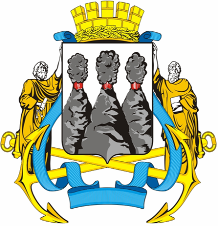 ГЛАВАПЕТРОПАВЛОВСК-КАМЧАТСКОГОГОРОДСКОГО ОКРУГА« 07 » мая 2015 г. №  52О награждении Почетной грамотой Главы Петропавловск-Камчатского городского округа Лазаревой О.Г.Заместитель председателя Городской Думы Петропавловск-Камчатского городского округа, председатель Комитета по социальной политике                                                С.И. Смирнов